SÚHRN CHARAKTERISTICKÝCH VLASTNOSTÍ LIEKU1.	NÁZOV VETERINÁRNEHO LIEKUSedachem 20 mg/ml injekčný roztok pre hovädzí dobytok, kone, psy a mačky2.	KVALITATÍVNE A KVANTITATÍVNE ZLOŽENIE1 ml obsahuje:Účinná látka:Xylazín	20,00 mg (čo zodpovedá 23,32 mg xylazín hydrochloridu)Pomocné látky:Metylparahydroxybenzoát (E218)    1,5 mgÚplný zoznam pomocných látok je uvedený v časti 6.1.3.	LIEKOVÁ FORMAInjekčný roztok.Číry, bezfarebný roztok bez viditeľných častíc.4.	KLINICKÉ ÚDAJE4.1.	Cieľové druhyHovädzí dobytok, kone, psy, mačky.4.2.	Indikácie na použitie so špecifikovaním cieľových druhovHovädzí dobytokNa sedáciu, uvoľnenie svalstva a analgéziu pri menších chirurgických zákrokoch. V kombinácii s ďalšími anestetikami.KoneNa sedáciu a uvoľnenie svalstva.V kombinácii s ďalšími analgetikami a anestetikami.Psy, mačkyNa sedáciu.V kombinácii s ďalšími svalovými relaxanciami, analgetikami a anestetikami.4.3.	KontraindikácieHovädzí dobytok, kone, psy, mačkyNepoužívať v známych prípadoch precitlivenosti na účinnú látku alebo na niektorú z pomocných látok.Nepoužívajte u zvierat s gastrointestinálnou obštrukciou, pretože liek spôsobuje uvoľnenie svalstva, pravdepodobne zosilňuje efekt obštrukcie a zväčšuje riziko zvracania.Nepoužívajte pri pľúcnom ochorení (dychová nedostatočnosť) alebo chorobách srdca (najmä pri komorovej arytmii).Nepoužívajte pri poškodení funkcie pečene alebo obličiek.Nepoužívajte pri známej anamnéze záchvatov.Nepoužívajte pri hypotenzii a šoku.Nepoužívajte u zvierat s diabetom.Nepodávajte súčasne so sympatomimetickými amínmi (napr. epinefrínom).Nepoužívajte u teliat do 1 týždňa, u žriebät do 2 týždňov, u šteniat a mačiat do 6 týždňov veku.Nepoužívajte v poslednom štádiu gravidity (nebezpečenstvo predčasného narodenia), okrem pôrodu (pozri časť 4.7).4.4.	Osobitné upozornenia pre každý cieľový druhKone:Xylazín spomaľuje normálnu motilitu čriev. Preto sa má používať výlučne u koní trpiacich kolikou, u ktorých nezaberá liečba analgetikami. Má sa predísť použitiu xylazínu u koní so zlou funkciou slepého čreva.Zvieratá sa po liečbe xylazínom odmietajú pohybovať, takže kedykoľvek je to možné, má sa liek podávať koňom priamo na mieste liečby/vyšetrenia.Koňom náchylným na laminitídu by sa mal liek podávať veľmi opatrne.U koní s ochorením dýchacích ciest alebo ich zlou funkciou sa môže rozvinúť život ohrozujúce dyspnoe.Má sa podávať čo najnižšia dávka.Súčasné podanie ďalšej premedikácie alebo anestetík sa má vykonať na základe posúdenia prínosu/rizika. Pri tomto posudzovaní sa má zvážiť zloženie produktov, ich dávka a druh chirurgického zákroku. Podľa druhu zvoleného anestetika sa odporúčané dávkovanie môže meniť.Psy, mačky:Xylazín spomaľuje normálnu motilitu čriev. Z toho dôvodu môže byť sedácia xylazínom nevhodná pri rádiografii horného gastrointestinálneho traktu, pretože zvyšuje naplnenie žalúdka plynom, a tým znižuje presnosť interpretácie výsledkov.U brachycefalických psov s ochorením dýchacích ciest alebo ich zlou funkciou sa môže rozvinúť život ohrozujúce dyspnoe. Súčasné podanie ďalšej premedikácie alebo anestetík sa má vykonať na základe posúdenia prínosu/rizika. Pri tomto posudzovaní sa má zvážiť zloženie produktov, ich dávka a druh chirurgického zákroku. Podľa druhu zvoleného anestetika sa odporúčané dávkovanie môže meniť.Hovädzí dobytok:Prežúvavce sú na účinky xylazínu veľmi citlivé. Za bežných podmienok ostáva hovädzí dobytok pri nižších dávkach stáť, niektoré zvieratá môžu uľahnúť. Pri najvyšších odporúčaných dávkach väčšina zvierat uľahne a niektoré zvieratá sa môžu prevaliť na bok. Po podaní injekcie xylazínu dochádza k potlačeniu retikulo-ruminálnych motorických funkcií, čo môže spôsobiť nafukovanie. Niekoľko hodín pred podaním xylazínu sa dospelému hovädziemu dobytku odporúča nepodávať krmivo ani vodu. Indikáciu byť nalačno je možné zvážiť aj u teliat, ale výlučne na základe posúdenia jej prínosu/rizika zodpovedným veterinárnym lekárom.Hovädzí dobytok má zachovanú schopnosť grgať, kašľať a prehĺtať, táto sa však počas doby sedácie znižuje, preto sa hovädzí dobytok musí počas doby prebúdzania dôkladne sledovať: zvieratá majú byť v sternálnej polohe.Po intramuskulárnom podaní dávky nad 0,5 mg/kg živej hmotnosti sa môžu u hovädzieho dobytka vyskytnúť život ohrozujúce účinky (zlyhanie dýchania a obehu). Z toho dôvodu sa vyžaduje presné dávkovanie.Súčasné podanie ďalšej premedikácie alebo anestetík sa má vykonať na základe posúdenia prínosu/rizika. Pri tomto posudzovaní sa má zvážiť zloženie produktov, ich dávka a druh chirurgického zákroku. Podľa druhu zvoleného anestetika sa odporúčané dávkovanie môže meniť.4.5.	Osobitné bezpečnostné opatrenia na používanieVeterinárny liek Sedachem 20 mg/ml injekčný roztok pre hovädzí dobytok, kone, psy a mačkypodlieha ustanoveniam zákona č.139/1998 Z. z. o omamných a psychotropných látkach v znení neskorších predpisov.Osobitné bezpečnostné opatrenia na používanie u zvieratZvieratá udržiavajte pokojné, pretože môžu reagovať na vonkajšie podnety.Vyhnite sa intraarteriálnemu podaniu. U ležiaceho hovädzieho dobytka sa môže zriedkavo objaviť tympánia, ktorej sa dá predísť, ak zviera udržujeme v sternálnej polohe.Aby ste predišli aspirácii slín alebo potravy, znížte hlavu a krk zvieraťa. Zvieratá musia byť pred podaním lieku nalačno.Staršie a vyčerpané zvieratá sú citlivejšie na xylazín, u nervóznych a veľmi podráždených zvierat sa však môže vyžadovať podanie pomerne vysokej dávky. Pri dehydratácii sa má xylazín podávať opatrne. U mačiek a psov možno vo všeobecnosti pozorovať zvracanie 3 – 5 minút po podaní xylazínu. Odporúča sa, aby boli psy a mačky nalačno 12 hodín pred chirurgickým zákrokom, môžu však mať voľný prístup k pitnej vode. Podanie atropínu v rámci premedikácie môže u mačiek a psov znížiť slinenie a bradykardické účinky.Neprekračujte odporúčané dávkovanie.Zvieratá majú po podaní lieku pokojne odpočívať až do dosiahnutia jeho úplného účinku. Pri teplote prostredia nad 25 °C sa odporúča zvieratá ochladzovať a pri nízkych teplotách ich udržiavať v teple. Pri bolestivých zákrokoch sa má xylazín vždy podávať v kombinácii s lokálnou alebo celkovou anestéziou.Xylazín spôsobuje určitý stupeň ataxie, preto sa pri zákrokoch musí podávať opatrne, vrátane zákrokov na distálnych končatinách a pri kastráciách u stojacich koní.Takto ošetrené zvieratá sa majú sledovať až do úplného vymiznutia účinku lieku (napr. funkcie srdca a dýchania, aj v pooperačnej fáze) a majú sa segregovať, aby sa predišlo ich agresivite. Pri podávaní mladým zvieratám pozri obmedzenia týkajúce sa veku uvedené v časti 4.3. Plánované podávanie lieku mladým zvieratám pod touto vekovou hranicou je možné až po posúdení jeho prínosu/rizika veterinárnym lekárom.Osobitné bezpečnostné opatrenia, ktoré má urobiť osoba podávajúca liek zvieratámĽudia so známou precitlivenosťou na účinnú látku, parabény alebo na ktorúkoľvek z pomocných látok sa majú vyhnúť kontaktu s týmto liekom. Tento liek je sedatívum. Je potrebné zabrániť náhodnému samoinjikovaniu. V prípade náhodného požitia alebo samoinjikovania ihneď vyhľadajte lekársku pomoc a ukážte príbalový leták alebo obal lekárovi. V žiadnom prípade však NEVEĎTE MOTOROVÉ VOZIDLO, pretože sa u vás môžu vyskytnúť účinky sedácie a zmeny v tlaku krvi.Vyhýbajte sa kontaktu s pokožkou, očami a sliznicami.Po expozícii si ihneď umyte každú časť exponovanej pokožky veľkým množstvom čerstvej vody. Pri objavení sa príznakov vyhľadajte lekársku pomoc a ukážte príbalový leták alebo obal lekárovi.Odstráňte znečistený odev, ktorý je v priamom kontakte s pokožkou.Pri náhodnom kontakte lieku s očami si oči vypláchnite veľkým množstvom čerstvej vody. Pri objavení sa príznakov vyhľadajte lekársku pomoc a ukážte príbalový leták alebo obal lekárovi.Tehotné ženy musia venovať osobitnú pozornosť manipulácii s liekom, aby nedošlo k samoinjikovaniu, pretože náhodná systémová expozícia môže spôsobiť kontrakcie maternice a znížiť tlak krvi plodu.Pre lekára:Xylazín patrí medzi agonistov alfa2-adrenoreceptorov. Medzi príznaky po vstrebaní patria klinické účinky, vrátane sedácie v závislosti od dávky, útlm dýchania, bradykardia, hypotenzia, sucho v ústach a hyperglykémia. Zaznamenané boli aj komorové arytmie. Respiračné a hemodynamické príznaky je potrebné liečiť symptomaticky.4.6.	Nežiaduce účinky (frekvencia výskytu a závažnosť)Vo všeobecnosti sa môžu objaviť vedľajšie účinky typické pre α2-adrenergných agonistov, napr. bradykardia, reverzibilná arytmia a hypotenzia. Ovplyvnená môže byť aj termoregulácia, čo môže následne viesť k zníženiu alebo k zvýšeniu telesnej teploty v závislosti od teploty prostredia. Najmä u mačiek sa môže objaviť útlm a/alebo zastavenie dýchania.Mačky a psy:•	Reverzibilné podráždenie lokálneho tkaniva.•	Na začiatku sedácie vyvolanej xylazínom dochádza u mačiek a psov často k zvracaniu, najmä ak boli zvieratá práve nakŕmené. •	Po podaní injekcie xylazínu sa môže u zvierat prejaviť intenzívne slinenie. •	Medzi ďalšie nežiaduce účinky u psov a mačiek patrí: svalový tremor, bradykardia s AV-blokádou, hypotenzia, znížená frekvencia dýchania, pohyby ako odpoveď na silné sluchové podnety, hyperglykémia a u mačiek zvýšené močenie. •	U mačiek spôsobuje xylazín kontrakcie maternice, ktoré môžu vyvolať predčasný pôrod. •	U psov sú vo všeobecnosti nežiaduce účinky výraznejšie po subkutánnom podaní oproti intramuskulárnemu podaniu a účinok (účinnosť) môže byť menej predvídateľný.•	U citlivých plemien psov s veľkým hrudníkom (nemecká doga, írsky seter) boli zaznamenané ojedinelé prípady nadúvania.•	U uspávaných zvierat sa hlavne počas obdobia prebúdzania a po ňom objavili vo veľmi zriedkavých prípadoch kardio-respiračné poruchy (zástava srdca, dyspnoe, pomalé dýchanie, pľúcny edém, hypotenzia) a neurologické príznaky (záchvaty, kolaps, poruchy zreníc, tremor).Hovädzí dobytok:•	Reverzibilné podráždenie lokálneho tkaniva.•	U hovädzieho dobytka môže xylazín vyvolať predčasný pôrod a taktiež znížiť implantáciu vajíčka. •	Hovädzí dobytok, ktorému sa podali vysoké dávky xylazínu, trpí niekedy 24 hodín po jeho podaní samovoľným únikom stolice. •	Medzi ďalšie nežiaduce reakcie patrí chrápanie, intenzívne slinenie, atónia bachora, atónia jazyka, regurgitácia, nadúvanie, nosný stridor (pískanie), podchladenie, bradykardia, zvýšené močenie a reverzibilný prolaps penisu. •	U hovädzieho dobytka sú nežiaduce účinky vo všeobecnosti výraznejšie po intramuskulárnom podaní v porovnaní s intravenóznym podaním.Kone:•	Reverzibilné podráždenie lokálneho tkaniva.•	Počas vyprchávania účinkov sedácie sa kone často potia. •	Závažná bradykardia a znížená frekvencia dýchania boli zaznamenané najmä u koní. •	Po podaní koňom sa zvyčajne objaví prechodné zvýšenie tlaku krvi nasledované jeho poklesom.•	Zaznamenalo sa aj častejšie močenie.•	Možný je aj svalový tremor a pohyby ako odpoveď na prenikavé sluchové alebo fyzické podnety. Po podaní xylazínu koňom sa zaznamenali v zriedkavých prípadoch agresívne reakcie. •	Môže sa objaviť ataxia a reverzibilný prolaps penisu.•	Xylazín môže vo veľmi zriedkavých prípadoch vyvolať miernu koliku z dôvodu dočasne zníženej pohyblivosti čriev. Z dôvodu preventívnych opatrení by kone po sedácii nemali prijímať krmivo až do úplného vymiznutia jej účinku.Frekvencia výskytu nežiaducich účinkov sa definuje použitím nasledujúceho pravidla:- veľmi časté (nežiaduce účinky sa prejavili u viac ako 1 z 10 liečených zvierat)- časté (u viac ako 1 ale menej ako 10 zo 100 liečených zvierat)- menej časté (u viac ako 1 ale menej ako 10 z 1 000 liečených zvierat)- zriedkavé (u viac ako 1 ale menej ako 10 z 10 000 liečených  zvierat)- veľmi zriedkavé (u menej ako 1 z 10 000 liečených zvierat, vrátane ojedinelých hlásení).4.7.	Použitie počas gravidity,  laktácie, znáškyGravidita:Hoci laboratórne štúdie na potkanoch nepreukázali prítomnosť teratogénneho alebo fetotoxického účinku, použitie lieku počas prvých dvoch trimestrov gravidity je možné výlučne na základe posúdenia prínosu/rizika zodpovedným veterinárnym lekárom.Nepoužívajte v neskorších štádiách gravidity (najmä u hovädzieho dobytka a mačiek) s výnimkou pôrodu, pretože xylazín spôsobuje kontrakcie maternice a môže vyvolať predčasný pôrod.Nepoužívajte u hovädzieho dobytka po prijatí transplantátov vajíčka, pretože zvýšený tonus maternice môže znížiť úspech implantácie vajíčka.4.8.	Liekové interakcie a iné formy vzájomného pôsobeniaPri podaní xylazínu spolu s inými látkami spôsobujúcimi útlm CNS (barbiturátmi, narkotikami, anestetikami, trankvilizérmi atď.) môže dôjsť k jeho ďalšiemu útlmu. Možno sa bude musieť znížiť dávkovanie týchto látok. Preto sa má xylazín v kombinácii s neuroleptikami alebo trankvilizérmi používať opatrne. Xylazín sa nemá používať v kombinácii so sympatomimetikami, napr. epinefrínom, pretože v ich dôsledku môže dôjsť ku komorovej arytmii.Zaznamenalo sa, že súčasné intravenózne použitie potencovaných sulfonamidov s alpha-2 agonistami spôsobuje srdcové arytmie, ktoré môžu byť fatálne. Vzhľadom na to, že pri tomto lieku sa zatiaľ takéto účinky nezaznamenali, odporúča sa pri sedácii koní xylazínom nepodávať súčasne intravenózne lieky s obsahom trimetoprímu/sulfonamidov.4.9.	Dávkovanie a spôsob podania liekuNa intravenózne, intramuskulárne alebo subkutánne podanie.Hovädzí dobytok: intravenózne alebo intramuskulárneKôň: intravenóznePes: intravenózne alebo intramuskulárneMačka: intramuskulárne alebo subkutánneNa zabezpečenie správneho dávkovania sa má zistiť čo najpresnejšia živá hmotnosť.Intravenózna injekcia sa má podávať pomaly, najmä u koní.Hovädzí dobytok (intravenózne alebo intramuskulárne použitie)Intravenózne podanie:Pri intravenóznom podaní je začiatok účinku rýchlejší, jeho trvanie je zvyčajne kratšie. Ako  u všetkých látok s účinkom na centrálny nervový systém, liek sa odporúča aplikovať pomaly intravenózne.Hovädzí dobytok (i.v.)Hovädzí dobytok (i.m.)Druhé podanie lieku môže v prípade potreby jeho účinok zosilniť alebo predĺžiť. Na zosilnenie účinku môžete podať ďalšiu dávku 20 minút po prvej injekcii; na predĺženie účinku môžete podať ďalšiu dávku do 30 – 40 minút po prvej aplikácii. Celková podaná dávka nemá presiahnuť hladinu dávky IV.Dávkovanie I: Sedácia s miernym znížením svalového tonusu. Hovädzí dobytok stále dokáže stáť na nohách.Dávkovanie II: Sedácia s výrazným znížením svalového tonusu a mierna analgézia. Hovädzí dobytok dokáže prevažne stáť na nohách, ale môže tiež uľahnúť.Dávkovanie III: Hlboká sedácia, ďalšie zníženie svalového tonusu, čiastočná analgézia. Hovädzí dobytok leží.Dávkovanie IV: Veľmi hlboká sedácia s výrazným znížením svalového tonusu, čiastočná analgézia. Hovädzí dobytok leží.Kôň (intravenózne použitie)0,6 – 1,0 mg/kg živej hmotnosti zodpovedá 3 – 5 ml lieku na 100 kg živej hmotnosti intravenózne.V závislosti od dávkovania sa dá dosiahnuť ľahká až hlboká sedácia s individuálne premenlivou analgéziou a výrazným znížením svalového tonusu. Vo všeobecnosti zostávajú kone stáť. Pes (intravenózne alebo intramuskulárne)Na sedáciu:1 mg xylazínu/kg živej hmotnosti intravenózne (zodpovedá 0,5 ml lieku na 10 kg živej hmotnosti).1 až 3 mg xylazínu/kg živej hmotnosti intramuskulárne (zodpovedá 0,5 až 1,5 ml lieku na 10 kg živej hmotnosti).Aplikácia lieku spôsobuje u psov veľmi často vracanie. Tento účinok, ak je nežiadaný, sa môže zmierniť tým, že je zviera nalačno.Mačka (intramuskulárne alebo subkutánne použitie)Na sedáciu:2 mg xylazínu/kg živej hmotnosti intramuskulárne (zodpovedá 0,1 ml lieku na kg živej hmotnosti).2 až 4 mg xylazínu/kg živej hmotnosti subkutánne (zodpovedá 0,1 až 0,2 ml lieku na kg/živej hmotnosti).Aplikácia lieku spôsobuje u mačiek veľmi často vracanie. Tento účinok, ak je nežiadaný, sa môže zmierniť tým, že je zviera nalačno.Bromobutylová zátka sa môže prepichnúť až 15-krát.4.10.	Predávkovanie (príznaky, núdzové postupy, antidotá), ak sú potrebnéPri náhodnom predávkovaní sa môžu vyskytnúť srdcové arytmie, hypotenzia a výrazný útlm CNS a dýchania. Po predávkovaní sa zaznamenali aj záchvaty. Antagonistom xylazínu sú α2-adrenergní  antagonisti.Pri liečbe útlmu dýchania spôsobenom účinkom xylazínu sa odporúča mechanická podpora dýchania s podaním alebo bez ich podania respiračných stimulantov (napr. doxapramu).4.11.	Ochranná (-é)  lehota (-y)Hovädzí dobytok, kôň:Mäso a vnútornosti: jeden deň.Hovädzí dobytok, kôň:Mlieko: nula hodín.5.	FARMAKOLOGICKÉ VLASTNOSTIFarmakoterapeutická skupina: nervový systém, psycholeptiká, hypnotiká a sedatíva.ATCvet kód: QN05CM92.Veterinárny liek obsahuje omamnú látku - xylazín.5.1.	Farmakodynamické vlastnostiXylazín patrí medzi agonistov α2-adrenoreceptorov.•	Xylazín patrí medzi agonistov α2-adrenoreceptorov, ktoré pôsobia stimuláciou centrálnych a periférnych α2-adrenoreceptorov. Xylazín má vzhľadom na centrálnu stimuláciu α2-adrenoreceptorov silné analgetickéantinociceptívne účinky. Xylazín má, okrem α2-adrenergného účinku, aj α1-adrenergné účinky.•	Inhibíciou intraneuronálneho prenosu impulzov na centrálnej úrovni centrálneho nervového systému spôsobuje xylazín taktiež uvoľnenie kostrového svalstva. Analgetické vlastnosti xylazínu a jeho účinky na uvoľnenie kostrového svalstva sa medzi jednotlivými druhmi zvierat výrazne odlišujú. Dostatočnú analgéziu je možné vo všeobecnosti dosiahnuť iba v kombinácii s inými liekmi.•	Podanie xylazínu vyvoláva u mnohých druhov krátkodobé zmeny srteriálneho tlaku, po ktorom nasleduje dlhšie obdobie hypotenzie a bradykardie. Tieto protichodné účinky na arteriálny tlak zrejme súvisia s α2- aj α1-adrenergnými účinkami xylazínu.•	Xylazín má aj niekoľko účinkov na endokrinný systém. Zaznamenalo sa, že xylazín ovplyvňuje hladinu inzulínu (prostredníctvom α2-receptorov v β-bunkách pankreasu spomaľuje uvoľňovanie inzulínu), znižuje tvorbu ADH, čím spôsobuje polyúriu a znižuje hladinu FSH.5.2.	Farmakokinetické údajePo intramuskulárnom podaní sa rýchlo vstrebáva (a účinkuje). Hladiny lieku dosahujú rýchlo vrchol (zvyčajne do 15 minút) a potom exponenciálne klesajú. Xylazín je v tukoch vysoko rozpustná organická zásada s výraznou a rýchlou distribúciou (Vd 1,9 – 2,7). Vo vysokej koncentrácii sa dá po niekoľkých minútach po intravenóznom podaní nájsť v obličkách, pečeni, CNS, hypofýze a bránici. Takže prenos z ciev do tkanív je veľmi rýchly. Biodostupnosť po intramuskulárnom podaní nie je úplná a mení sa v rozpätí od 52 – 90 % u psa do 40 –48 % u koňa. Xylazín sa rozsiahlo metabolizuje a rýchlo sa eliminuje (±70 % močom, kým stolicou iba ±30 %). Rýchlu elimináciu xylazínu možno pripísať skôr jeho rozsiahlemu metabolizmu ako renálnej exkrécii nezmeneného xylazínu.6.	FARMACEUTICKÉ ÚDAJE6.1.	Zoznam pomocných látokMetylparahydroxybenzoát (E218)Chlorid sodnýUhličitan sodný (na úpravu pH)Voda na injekcie6.2.	Závažné inkompatibilityZ dôvodu chýbania štúdií kompatibility sa tento veterinárny liek nesmie miešať s inými veterinárnymi liekmi. 6.3.	Čas použiteľnostiČas použiteľnosti veterinárneho lieku zabaleného v neporušenom obale: 3 roky.Čas použiteľnosti po prvom otvorení vnútorného obalu: 28 dní.6.4.	Osobitné bezpečnostné opatrenia na uchovávanieTento veterinárny liek nevyžaduje žiadne zvláštne podmienky na uchovávanie.Balenie po otvorení uchovávajte pri teplote do 25 °C.6.5.	Charakter a zloženie vnútorného obalu50 ml fľaša z číreho skla (typ II) uzatvorená bromobutylovou gumovou zátkou a zabezpečená hliníkovým uzáverom.Veľkosť balenia: 50 ml alebo 5x50 ml v kartónovej škatuli.6.6.	Osobitné bezpečnostné opatrenia na zneškodňovanie nepoužitých veterinárnych liekov, prípadne odpadových materiálov vytvorených pri používaní týchto liekovKaždý nepoužitý veterinárny liek alebo odpadové materiály z tohto veterinárneho lieku musia byť zlikvidované v súlade s  miestnymi požiadavkami.7.	DRŽITEĽ ROZHODNUTIA O REGISTRÁCIIInterchemie Werken De Adelaar Eesti ASVanapere tee 14, PüünsiVidiecka obec Viimsi Harju Štát 74013EstónskoTel.: +372 6 005 005E-mail: info@interchemie.ee8.	REGISTRAČNÉ ČÍSLO96/047/MR/20-S9.	DÁTUM PRVEJ REGISTRÁCIE/PREDĹŽENIA REGISTRÁCIEDátum prvej registrácie: 30/12/202010.	DÁTUM REVÍZIE TEXTU01/2023ZÁKAZ PREDAJA, DODÁVOK A/ALEBO POUŽÍVANIAVýdaj lieku je viazaný na osobitné tlačivo lekárskeho predpisu označené šikmým modrým pruhom, len do rúk veterinárneho lekára.1.	NÁZOV VETERINÁRNEHO LIEKUSedachem 20 mg/ml injekčný roztok pre hovädzí dobytok, kone, psy a mačkyXylazín	2.	ÚČINNÉ LÁTKY1 ml obsahuje:Xylazín			 	20,00 mg (čo zodpovedá 23,32 mg xylazín hydrochloridu)3.	LIEKOVÁ FORMAInjekčný roztok.4.	VEĽKOSŤ BALENIA50 ml, 5x50 ml5.	CIEĽOVÉ DRUHY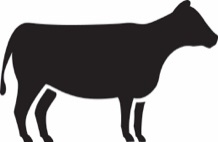 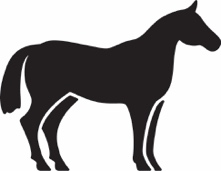 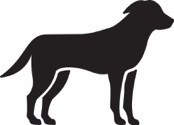 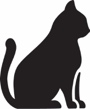 Hovädzí dobytok, kone, psy, mačky.6.	INDIKÁCIA (-IE)7.	SPÔSOB  A CESTA PODANIA LIEKUNa intravenózne, intramuskulárne alebo subkutánne podanie.Hovädzí dobytok: i.v., i.m.Kôň: i.v.Pes: i.v., i.m.Mačka: i.m., s.c.Pred použitím si prečítajte písomnú informáciu pre používateľov.8.	OCHRANNÁ LEHOTA(-Y)Ochranná lehota:Hovädzí dobytok, kôň:Mäso a vnútornosti: jeden deň.Hovädzí dobytok, kôň:Mlieko: nula hodín.9.	OSOBITNÉ UPOZORNENIE (-A), AK JE POTREBNÉVeterinárny liek obsahuje omamnú látku - xylazín.Pred použitím si prečítajte písomnú informáciu pre používateľov.10.	DÁTUM EXSPIRÁCIEEXP:Po otvorení spotrebujte do 28 dní.11.	OSOBITNÉ PODMIENKY NA UCHOVÁVANIEBalenie po otvorení uchovávajte pri teplote do 25 °C.12.	OSOBITNÉ BEZPEČNOSTNÉ OPATRENIA NA ZNEŠKODNENIE NEPOUŽITÉHO LIEKU(-OV) ALEBO ODPADOVÉHO MATERIÁLU, V PRÍPADE POTREBYLikvidácia: prečítajte si písomnú informáciu pre používateľov.13.	OZNAČENIE „LEN PRE ZVIERATÁ“ A PODMIENKY ALEBO OBMEDZENIA TÝKAJÚCE SA DODÁVKY A POUŽITIA, ak sa uplatňujúLen pre zvieratá. Výdaj lieku je viazaný na osobitné tlačivo lekárskeho predpisu označené šikmým modrým pruhom, len do rúk veterinárneho lekára.14.	OZNAČENIE „UCHOVÁVAŤ MIMO DOHĽADU A DOSAHU DETÍ“Uchovávať mimo dohľadu a dosahu detí.15.	NÁZOV A ADRESA DRŽITEĽA ROZHODNUTIA O REGISTRÁCIIInterchemie Werken De Adelaar Eesti ASVanapere tee 14, PüünsiVidiecka obec Viimsi Harju Štát 74013Estónsko16.	REGISTRAČNÉ ČÍSLO  96/047/MR/20-S17.	ČÍSLO VÝROBNEJ ŠARŽEŠarža:1.	NÁZOV VETERINÁRNEHO LIEKUSedachem 20 mg/ml injekčný roztok pre hovädzí dobytok, kone, psy a mačkyXylazín	2.	ÚČINNÉ LÁTKY1 ml obsahuje:Xylazín			20,00 mg (čo zodpovedá 23,32 mg xylazín hydrochloridu)3.	LIEKOVÁ FORMAInjekčný roztok.4.	VEĽKOSŤ BALENIA 50 ml5.	CIEĽOVÉ DRUHYHovädzí dobytok, kone, psy, mačky6.	INDIKÁCIA (-IE)7.	SPÔSOB A CESTA PODANIA LIEKUNa intravenózne, intramuskulárne alebo subkutánne použitie.Hovädzí dobytok: i.v., i.m.Kôň: i.v.Pes: i.v., i.m.Mačka: i.m., s.c.Pred použitím si prečítajte písomnú informáciu pre používateľov.8.	OCHRANNÁ LEHOTA(-Y)Ochranná lehota:Hovädzí dobytok, kôň:Mäso a vnútornosti: jeden deň.Hovädzí dobytok, kôň:Mlieko: nula hodín.9.	OSOBITNÉ UPOZORNENIE (-A), AK JE POTREBNÉVeterinárny liek obsahuje omamnú látku - xylazín.Pred použitím si prečítajte písomnú informáciu pre používateľov.10.	DÁTUM EXSPIRÁCIEEXP:Po otvorení spotrebujte do 28 dní.Po otvorení spotrebujte do … …..11.	OSOBITNÉ PODMIENKY NA UCHOVÁVANIEBalenie po otvorení uchovávajte pri teplote do 25 °C.12.	OSOBITNÉ BEZPEČNOSTNÉ OPATRENIA NA ZNEŠKODNENIE NEPOUŽITÉHO LIEKU(-OV) ALEBO ODPADOVÉHO MATERIÁLU, V PRÍPADE POTREBYLikvidácia: prečítajte si písomnú informáciu pre používateľov.13.	OZNAČENIE „LEN PRE ZVIERATÁ“ A PODMIENKY ALEBO OBMEDZENIA TÝKAJÚCE SA DODÁVKY A POUŽITIA, ak sa uplatňujúLen pre zvieratá. Výdaj lieku je viazaný na osobitné tlačivo lekárskeho predpisu označené šikmým modrým pruhom, len do rúk veterinárneho lekára.14.	OZNAČENIE „UCHOVÁVAŤ MIMO DOHĽADU A DOSAHU DETÍ“Uchovávať mimo dohľadu a dosahu detí.15.	NÁZOV A ADRESA DRŽITEĽA ROZHODNUTIA O REGISTRÁCIIInterchemie Werken De Adelaar Eesti ASVanapere tee 14, PüünsiVidiecka obec Viimsi Harju Štát 74013Estónsko16.	REGISTRAČNÉ ČÍSLO  96/047/MR/20-S17.	ČÍSLO VÝROBNEJ ŠARŽEŠarža: PÍSOMNÁ INFORMÁCIA PRE POUŽÍVATEĽOVSedachem 20 mg/ml injekčný roztok pre hovädzí dobytok, kone, psy a mačky1.	NÁZOV A ADRESA DRŽITEĽA ROZHODNUTIA O REGISTRÁCII A DRŽITEĽA POVOLENIA NA VÝROBU ZODPOVEDNÉHO ZA UVOĽNENIE ŠARŽE, AK NIE SÚ IDENTICKÍDržiteľ rozhodnutia o registrácii a výrobca zodpovedný za uvoľnenie šarže:Interchemie Werken De Adelaar Eesti ASVanapere tee 14, PüünsiVidiecka obec Viimsi Harju Štát 74013Estónsko2.	KVALITATÍVNE A KVANTITATÍVNE ZLOŽENIESedachem 20 mg/ml injekčný roztok pre hovädzí dobytok, kone, psy a mačkyXylazín3.	OBSAH ÚČINNEJ LÁTKY (-OK) A INEJ LÁTKY  (-OK)1 ml obsahuje:Účinná látka:Xylazín			 	20,00 mg (čo zodpovedá 23,32 mg xylazín hydrochloridu)Pomocné látky:Metylparahydroxybenzoát (E218)	  1,5 mgČíry, bezfarebný roztok bez viditeľných častíc.4.	INDIKÁCIA(-E)Hovädzí dobytokNa sedáciu, uvoľnenie svalstva a analgéziu pri menších chirurgických zákrokoch. V kombinácii s ďalšími anestetikami.KoneNa sedáciu a uvoľnenie svalstva.V kombinácii s ďalšími analgetikami a anestetikami.Psy, mačkyNa sedáciu.V kombinácii s ďalšími svalovými relaxanciami, analgetikami a anestetikami.5.	KONTRAINDIKÁCIEHovädzí dobytok, kone, psy, mačkyNepoužívať v známych prípadoch precitlivenosti na účinnú látku alebo na niektorú z pomocných látok.Nepoužívajte u zvierat s gastrointestinálnou obštrukciou, pretože liek spôsobuje uvoľnenie svalstva, pravdepodobne zosilňuje efekt obštrukcie a zväčšuje riziko zvracania.Nepoužívajte pri pľúcnom ochorení (dychová nedostatočnosť) alebo chorobách srdca (najmä pri komorovej arytmii).Nepoužívajte pri poškodení funkcie pečene alebo obličiek.Nepoužívajte pri známej anamnéze záchvatov.Nepoužívajte pri hypotenzii a šoku.Nepoužívajte u zvierat s diabetom.Nepodávajte súčasne so sympatomimetickými amínmi (napr. epinefrínom).Nepoužívajte u teliat do 1 týždňa, u žriebät do 2 týždňov, u šteniat a mačiat do 6 týždňov veku.Nepoužívajte v poslednom štádiu gravidity (nebezpečenstvo predčasného narodenia), okrem pôrodu (pozri časť Osobitné upozornenia).6.	NEŽIADUCE ÚČINKYVo všeobecnosti sa môžu objaviť vedľajšie účinky typické pre α2-adrenergných agonistov, napr. bradykardia, reverzibilná arytmia a hypotenzia. Ovplyvnená môže byť aj termoregulácia, čo môže následne viesť k zníženiu alebo k zvýšeniu telesnej teploty v závislosti od teploty prostredia. Najmä u mačiek sa môže objaviť útlm a/alebo zastavenie dýchania.Mačky a psy:•	Reverzibilné podráždenie lokálneho tkaniva.•	Na začiatku sedácie vyvolanej xylazínom dochádza u mačiek a psov často k zvracaniu, najmä ak boli zvieratá práve nakŕmené. •	Po podaní injekcie xylazínu sa môže u zvierat prejaviť intenzívne slinenie. •	Medzi ďalšie nežiaduce účinky u psov a mačiek patrí: svalový tremor, bradykardia s AV-blokádou, hypotenzia, znížená frekvencia dýchania, pohyby ako odpoveď na silné sluchové podnety, hyperglykémia a u mačiek zvýšené močenie. •	U mačiek spôsobuje xylazín kontrakcie maternice, ktoré môžu vyvolať predčasný pôrod. •	U psov sú vo všeobecnosti nežiaduce účinky výraznejšie po subkutánnom podaní oproti intramuskulárnemu podaniu a účinok (účinnosť) môže byť menej predvídateľný.•	U citlivých plemien psov s veľkým hrudníkom (nemecká doga, írsky seter) boli zaznamenané ojedinelé prípady nadúvania.•	U uspávaných zvierat sa hlavne počas obdobia prebúdzania a po ňom objavili vo veľmi zriedkavých prípadoch kardio-respiračné poruchy (zástava srdca, dyspnoe, pomalé dýchanie, pľúcny edém, hypotenzia) a neurologické príznaky (záchvaty, kolaps, poruchy zreníc, tremor).Hovädzí dobytok:•	Reverzibilné podráždenie lokálneho tkaniva.•	U hovädzieho dobytka môže xylazín vyvolať predčasný pôrod a taktiež znížiť implantáciu vajíčka. •	Hovädzí dobytok, ktorému sa podali vysoké dávky xylazínu, trpí niekedy 24 hodín po jeho podaní samovoľným únikom stolice. •	Medzi ďalšie nežiaduce reakcie patrí chrápanie, intenzívne slinenie, atónia bachora, atónia jazyka, regurgitácia, nadúvanie, nosný stridor (pískanie), podchladenie, bradykardia, zvýšené močenie a reverzibilný prolaps penisu. •	U hovädzieho dobytka sú nežiaduce účinky vo všeobecnosti výraznejšie po intramuskulárnom podaní v porovnaní s intravenóznym podaním.Kone:•	Reverzibilné podráždenie lokálneho tkaniva.•	Počas vyprchávania účinkov sedácie sa kone často potia. •	Závažná bradykardia a znížená frekvencia dýchania boli zaznamenané najmä u koní. •	Po podaní koňom sa zvyčajne objaví prechodné zvýšenie tlaku krvi nasledované jeho poklesom.•	Zaznamenalo sa aj častejšie močenie.•	Možný je aj svalový tremor a pohyby ako odpoveď na prenikavé sluchové alebo fyzické podnety. Po podaní xylazínu koňom sa zaznamenali v zriedkavých prípadoch agresívne reakcie. •	Môže sa objaviť ataxia a reverzibilný prolaps penisu.•	Xylazín môže vo veľmi zriedkavých prípadoch vyvolať miernu koliku z dôvodu dočasne zníženej pohyblivosti čriev. Z dôvodu preventívnych opatrení by kone po sedácii nemali prijímať krmivo až do úplného vymiznutia jej účinku.Frekvencia výskytu nežiaducich účinkov sa definuje použitím nasledujúceho pravidla:- veľmi časté (nežiaduce účinky sa prejavili u viac ako 1 z 10 liečených zvierat)- časté (u viac ako 1 ale menej ako 10 zo 100 liečených zvierat)- menej časté (u viac ako 1 ale menej ako 10 z 1 000 liečených zvierat)- zriedkavé (u viac ako 1 ale menej ako 10 z 10 000 liečených zvierat)- veľmi zriedkavé (u menej ako 1 z 10 000 liečených zvierat, vrátane ojedinelých hlásení).Ak zistíte akékoľvek nežiaduce účinky, aj tie, ktoré už nie sú uvedené v tejto písomnej informácii pre používateľov, alebo si myslíte, že liek je neúčinný, informujte vášho veterinárneho lekára.Prípadne nežiaduce účinky môžete nahlásiť národnej kompetentnej autorite: www.uskvbl.sk.7.	CIEĽOVÝ DRUHHovädzí dobytok, kone, psy, mačky.8.	DÁVKOVANIE PRE KAŽDÝ DRUH, CESTA(-Y) A SPôSOB PODANIA LIEKUNa intravenózne, intramuskulárne alebo subkutánne podanie.Hovädzí dobytok: intravenózne alebo intramuskulárneKôň: intravenóznePes: intravenózne alebo intramuskulárneMačka: intramuskulárne alebo subkutánneNa zabezpečenie správneho dávkovania sa má zistiť čo najpresnejšia živá hmotnosť.Intravenózna injekcia sa má podávať pomaly, najmä u koní.Hovädzí dobytok (intravenózne alebo intramuskulárne použitie)Intravenózne podanie:Pri intravenóznom podaní je začiatok účinku rýchlejší, jeho trvanie je však zvyčajne kratšie. Ako u všetkých látok s účinkom na centrálny nervový systém, liek sa odporúča aplikovať pomaly intravenózne.Hovädzí dobytok (i.v.)Hovädzí dobytok (i.m.)Druhé podanie lieku môže v prípade potreby jeho účinok zosilniť alebo predĺžiť. Na zosilnenie účinku môžete podať ďalšiu dávku 20 minút po prvej injekcii; na predĺženie účinku môžete podať ďalšiu dávku do 30 – 40 minút po prvej aplikácii. Celková podaná dávka nemá presiahnuť hladinu dávky IV.Dávkovanie I: Sedácia s miernym znížením svalového tonusu. Hovädzí dobytok stále dokáže stáť na nohách.Dávkovanie II: Sedácia s výrazným znížením svalového tonusu a mierna analgézia. Hovädzí dobytok dokáže prevažne stáť na nohách, ale môže tiež uľahnúť.Dávkovanie III: Hlboká sedácia, ďalšie zníženie svalového tonusu, čiastočná analgézia. Hovädzí dobytok leží.Dávkovanie IV: Veľmi hlboká sedácia s výrazným znížením svalového tonusu, čiastočná analgézia. Hovädzí dobytok leží.Kôň (intravenózne použitie)0,6 – 1,0 mg/kg živej hmotnosti zodpovedá 3 – 5 ml lieku na 100 kg živej hmotnosti intravenózne.V závislosti od dávkovania sa dá dosiahnuť ľahká až hlboká sedácia s individuálne premenlivou analgéziou a výrazným znížením svalového tonusu. Vo všeobecnosti zostávajú kone stáť. Pes (intravenózne alebo intramuskulárne)Na sedáciu:1 mg xylazínu/kg živej hmotnosti intravenózne (zodpovedá 0,5 ml lieku na 10 kg živej hmotnosti).1 až 3 mg xylazínu/kg živej hmotnosti intramuskulárne (zodpovedá 0,5 až 1,5 ml lieku na 10 kg živej hmotnosti).Aplikácia likeu spôsobuje u psov veľmi často vracanie. Tento účinok, ak je nežiadaný, sa môže zmierniť tým, že je zviera nalačno.Mačka (intramuskulárne alebo subkutánne použitie)Na sedáciu:2 mg xylazínu/kg živej hmotnosti intramuskulárne (zodpovedá 0,1 ml lieku na kg živej hmotnosti).2 až 4 mg xylazínu/kg živej hmotnosti subkutánne (zodpovedá 0,1 až 0,2 ml lieku na kg/ živej hmotnosti).Aplikácia lieku spôsobuje u mačiek veľmi často vracanie. Tento účinok, ak je nežiadaný, sa môže zmierniť tým, že je zviera nalačno.Bromobutylová zátka sa môže prepichnúť až 15-krát.9.	POKYN O SPRÁVNOM PODANÍ10.	OCHRANNÁ LEHOTA(-Y)Hovädzí dobytok, kôň:Mäso a vnútornosti: jeden deň.Hovädzí dobytok, kôň:Mlieko: nula hodín.11.	OSOBITNÉ BEZPEČNOSTNÉ OPATRENIA NA UCHOVÁVANIEUchovávať mimo dohľadu a dosahu detí.Tento veterinárny liek nevyžaduje žiadne zvláštne podmienky na uchovávanie.Nepoužívať tento veterinárny liek po dátume exspirácie uvedenom na obale po EXP.Dátum exspirácie sa vzťahuje na posledný deň v uvedenom mesiaci.Balenie po otvorení uchovávajte pri teplote do 25 °C.Čas použiteľnosti po prvom otvorení vnútorného obalu: 28 dní.12.	OSOBITNÉ UPOZORNENIAVeterinárny liek obsahuje omamnú látku – xylazín.Veterinárny liek Sedachem 20 mg/ml injekčný roztok pre hovädzí dobytok, kone, psy a mačky podlieha ustanoveniam zákona č.139/1998 Z.z. o omamných a psychotropných látkach v znení neskorších predpisov.Osobitné bezpečnostné opatrenia pre každý cieľový druh:Kone:Xylazín spomaľuje normálnu motilitu čriev. Preto sa má používať výlučne u koní trpiacich kolikou, u ktorých nezaberá liečba analgetikami. Má sa predísť použitiu xylazínu u koní so zlou funkciou slepého čreva.Zvieratá sa po liečbe xylazínom odmietajú pohybovať, takže kedykoľvek je to možné, má sa liek podávať koňom priamo na mieste liečby/vyšetrenia.Koňom náchylným na laminitídu by sa mal liek podávať veľmi opatrne. U koní s ochorením dýchacích ciest alebo ich zlou funkciou sa môže rozvinúť život ohrozujúce dyspnoe.Má sa podávať čo najnižšia dávka.Súčasné podanie ďalšej premedikácie alebo anestetík sa má vykonať na základe posúdenia prínosu/rizika. Pri tomto posudzovaní sa má zvážiť zloženie produktov, ich dávka a druh chirurgického zákroku. Podľa druhu zvoleného anestetika sa odporúčané dávkovanie môže meniť.Psy, mačky:Xylazín spomaľuje normálnu motilitu čriev. Z toho dôvodu môže byť sedácia xylazínom nevhodná pri rádiografii horného gastrointestinálneho traktu, pretože zvyšuje naplnenie žalúdka plynom, a tým znižuje presnosť interpretácie výsledkov.U brachycefalických psov s ochorením dýchacích ciest alebo ich zlou funkciou sa môže rozvinúť život ohrozujúce dyspnoe. Súčasné podanie ďalšej premedikácie alebo anestetík sa má vykonať na základe posúdenia prínosu/rizika. Pri tomto posudzovaní sa má zvážiť zloženie produktov, ich dávka a druh chirurgického zákroku. Podľa druhu zvoleného anestetika sa odporúčané dávkovanie môže meniť.Hovädzí dobytok:Prežúvavce sú na účinky xylazínu veľmi citlivé. Za bežných podmienok ostáva hovädzí dobytok pri nižších dávkach stáť, niektoré zvieratá môžu uľahnúť. Pri najvyšších odporúčaných dávkach väčšina zvierat uľahne a niektoré zvieratá sa môžu prevaliť na bok. Po podaní injekcie xylazínu dochádza k potlačeniu retikulo-ruminálnych motorických funkcií, čo môže spôsobiť nafukovanie. Niekoľko hodín pred podaním xylazínu sa dospelému hovädziemu dobytku odporúča nepodávať krmivo ani vodu. Indikáciu byť nalačno je možné zvážiť aj u teliat, ale výlučne na základe posúdenia jej prínosu/rizika zodpovedným veterinárnym lekárom.Hovädzí dobytok má zachovanú schopnosť grgať, kašľať a prehĺtať, táto sa však počas doby sedácie znižuje, preto sa hovädzí dobytok musí počas doby prebúdzania dôkladne sledovať: zvieratá majú byť v sternálnej polohe.Po intramuskulárnom podaní dávky nad 0,5 mg/kg živej hmotnosti sa môžu u hovädzieho dobytka vyskytnúť život ohrozujúce účinky (zlyhanie dýchania a obehu). Z toho dôvodu sa vyžaduje presné dávkovanie.Súčasné podanie ďalšej premedikácie alebo anestetík sa má vykonať na základe posúdenia prínosu/rizika. Pri tomto posudzovaní sa má zvážiť zloženie produktov, ich dávka a druh chirurgického zákroku. Podľa druhu zvoleného anestetika sa odporúčané dávkovanie môže meniť.Osobitné bezpečnostné opatrenia na používanie u zvierat:Zvieratá udržiavajte pokojné, pretože môžu reagovať na vonkajšie podnety.Vyhnite sa intraarteriálnemu podaniu. U ležiaceho hovädzieho dobytka sa môže zriedkavo objaviť tympánia, ktorej sa dá predísť, ak zviera udržujeme v sternálnej polohe.Aby ste predišli aspirácii slín alebo potravy, znížte hlavu a krk zvieraťa. Zvieratá musia byť pred podaním lieku nalačno.Staršie a vyčerpané zvieratá sú citlivejšie na xylazín, u nervóznych a veľmi podráždených zvierat sa však môže vyžadovať podanie pomerne vysokej dávky. Pri dehydratácii sa má xylazín podávať opatrne. U mačiek a psov možno vo všeobecnosti pozorovať zvracanie 3 – 5 minút po podaní xylazínu. Odporúča sa, aby boli psy a mačky nalačno 12 hodín pred chirurgickým zákrokom, môžu však mať voľný prístup k pitnej vode. Podanie atropínu v rámci premedikácie môže u mačiek a psov znížiť slinenie a bradykardické účinky.Neprekračujte odporúčané dávkovanie.Zvieratá majú po podaní lieku pokojne odpočívať až do dosiahnutia jeho úplného účinku. Pri teplote prostredia nad 25 °C sa odporúča zvieratá ochladzovať a pri nízkych teplotách ich udržiavať v teple. Pri bolestivých zákrokoch sa má xylazín vždy podávať v kombinácii s lokálnou alebo celkovou anestéziou.Xylazín spôsobuje určitý stupeň ataxie, preto sa pri zákrokoch musí podávať opatrne, vrátane zákrokov na distálnych končatinách a pri kastráciách u stojacich koní.Takto ošetrené zvieratá sa majú sledovať až do úplného vymiznutia účinku lieku (napr. funkcie srdca a dýchania, aj v pooperačnej fáze) a majú sa segregovať, aby sa predišlo ich agresivite. Pri podávaní mladým zvieratám pozri obmedzenia týkajúce sa veku uvedené v časti Kontraindikácie. Plánované podávanie lieku mladým zvieratám pod touto vekovou hranicou je možné až po posúdení jeho prínosu/rizika veterinárnym lekárom.Osobitné bezpečnostné opatrenia, ktoré má urobiť osoba podávajúca liek zvieratám:Ľudia so známou precitlivenosťou na účinnú látku, parabény alebo jeho akúkoľvek na ktorúkoľvek z pomocných látok sa majú vyhnúť kontaktu s týmto liekom. Tento liek je sedatívum. Je potrebné zabrániť náhodnému samoinjikovaniu. V prípade náhodného požitia alebo samoinjikovania ihneď vyhľadajte lekársku pomoc a ukážte príbalový leták alebo obal lekárovi. V žiadnom prípade však NEVEĎTE MOTOROVÉ VOZIDLO, pretože sa u vás môžu vyskytnúť účinky sedácie a zmeny v tlaku krvi.Vyhýbajte sa kontaktu s pokožkou, očami a sliznicami.Po expozícii si ihneď umyte každú časť exponovanej pokožky veľkým množstvom čerstvej vody. Pri objavení sa príznakov vyhľadajte lekársku pomoc a ukážte príbalový leták alebo obal lekárovi.Odstráňte znečistený odev, ktorý je v priamom kontakte s pokožkou.Pri náhodnom kontakte lieku s očami si oči vypláchnite veľkým množstvom čerstvej vody. Pri objavení sa príznakov vyhľadajte lekársku pomoc a ukážte príbalový leták alebo obal lekárovi.Tehotné ženy musia venovať osobitnú pozornosť pri manipulácii s liekom, aby nedošlo k samoinjikovaniu, pretože náhodná systémová expozícia môže spôsobiť kontrakcie maternice a znížiť tlak krvi plodu.Pre lekára:Xylazín patrí medzi agonistov alfa2-adrenoreceptorov. Medzi príznaky po vstrebaní patria klinické účinky, vrátane sedácie v závislosti od dávky, útlm dýchania, bradykardia, hypotenzia, sucho v ústach a hyperglykémia. Zaznamenané boli aj komorové arytmie. Respiračné a hemodynamické príznaky je potrebné liečiť symptomaticky.Gravidita:Hoci laboratórne štúdie na potkanoch nepreukázali prítomnosť teratogénneho alebo fetotoxického účinku, použitie lieku počas prvých dvoch trimestrov gravidity je možné výlučne na základe posúdenia prínosu/rizika zodpovedným veterinárnym lekárom.Nepoužívajte v neskorších štádiách gravidity (najmä u hovädzieho dobytka a mačiek) s výnimkou pôrodu, pretože xylazín spôsobuje kontrakcie maternice a môže vyvolať predčasný pôrod.Nepoužívajte u hovädzieho dobytka po prijatí transplantátov vajíčka, pretože zvýšený tonus maternice môže znížiť úspech implantácie vajíčka.Liekové interakcie a iné formy vzájomného pôsobenia:Pri podaní xylazínu spolu s inými látkami spôsobujúcimi útlm CNS (barbiturátmi, narkotikami, anestetikami, trankvilizérmi atď.) môže dôjsť k jeho ďalšiemu útlmu. Možno sa bude musieť znížiť dávkovanie týchto látok. Preto sa má xylazín v kombinácii s neuroleptikami alebo trankvilizérmi používať opatrne. Xylazín sa nemá používať v kombinácii so sympatomimetikami, napr. epinefrínom, pretože v ich dôsledku môže dôjsť ku komorovej arytmii.Zaznamenalo sa, že súčasné intravenózne použitie potencovaných sulfonamidov s alpha-2 agonistami spôsobuje srdcové arytmie, ktoré môžu byť fatálne. Vzhľadom na to, že pri tomto lieku sa zatiaľ takéto účinky nezaznamenali, odporúča sa pri sedácii koní xylazínom nepodávať súčasne intravenózne lieky s obsahom trimetoprímu/sulfonamidov.Predávkovanie (príznaky, núdzové postupy, antidotá):Pri náhodnom predávkovaní sa môžu vyskytnúť srdcové arytmie, hypotenzia a výrazný útlm CNS a dýchania. Po predávkovaní sa zaznamenali aj záchvaty. Antagonistom xylazínu sú α2-adrenergní antagonisti.Pri liečbe útlmu dýchania spôsobenom účinkom xylazínu sa odporúča mechanická podpora dýchania s podaním alebo bez podania respiračných stimulantov (napr. doxapramu).Inkompatibility:Z dôvodu chýbania štúdií kompatibility sa tento veterinárny liek nesmie miešať s inými veterinárnymi liekmi.13.	OSOBITNÉ BEZPEČNOSTNÉ OPATRENIA NA ZNEŠKODNENIE NEPOUŽITÉHO LIEKU(-OV) ALEBO ODPADOVÉHO MATERIÁLU, V PRÍPADE POTREBYNepoužité lieky alebo odpad z nich sa nemá likvidovať prostredníctvom odpadových vôd alebo domového odpadu, ale musia sa vyhodiť do príslušnej zbernej nádoby určenej na likvidáciu nepoužitých liekov alebo liekov po exspirácii.14.	DÁTUM POSLEDNÉHO SCHVÁLENIA TEXTU V PÍSOMNEJ INFORMÁCII PRE POUŽÍVATEĽOV05/202315.	ĎALŠIE INFORMÁCIEVeľkosť balenia: 50 ml alebo 5x50 ml v kartónovej škatuli.Výdaj lieku je viazaný na osobitné tlačivo lekárskeho predpisu označené šikmým modrým pruhom, len do rúk veterinárneho lekára.Hladina dávkyXylazín mg/kg živej hmotnostiLiekml na 100 kg živej hmotnostiLiekml na 500 kg živej hmotnostiI0,016 – 0,0240,08 – 0,120,4 – 0,6II0,034 – 0,050,18 – 0,250,85 – 1,25III0,066 – 0,100,33 – 0,51,65 – 2,5Hladina dávkyXylazín mg/kg živej hmotnostiLiekml na 100 kg živej hmotnostiLiekml na 500 kg živej hmotnostiI0,050,251,25II0,10,52,5III0,21,05,0IV0,31,57,5ÚDAJE, KTORÉ MAJÚ BYŤ UVEDENÉ NA VONKAJŠOM OBALEKartónová krabicaÚDAJE, KTORÉ MAJÚ BYŤ UVEDENÉ NA VNÚTORNOM OBALE50 ml fľaša z číreho sklaHladina dávkyXylazín mg/kg živej hmotnostiLiekml na 100 kg živej hmotnostiLiekml na 500 kg živej hmotnostiI0,016 – 0,0240,08 – 0,120,4 – 0,6II0,034 – 0,050,18 – 0,250,85 – 1,25III0,066 – 0,100,33 – 0,51,65 – 2,5Hladina dávkyXylazín mg/kg živej hmotnostiLiekml na 100 kg živej hmotnostiLiekml na 500 kg živej hmotnostiI0,050,251,25II0,10,52,5III0,21,05,0IV0,31,57,5